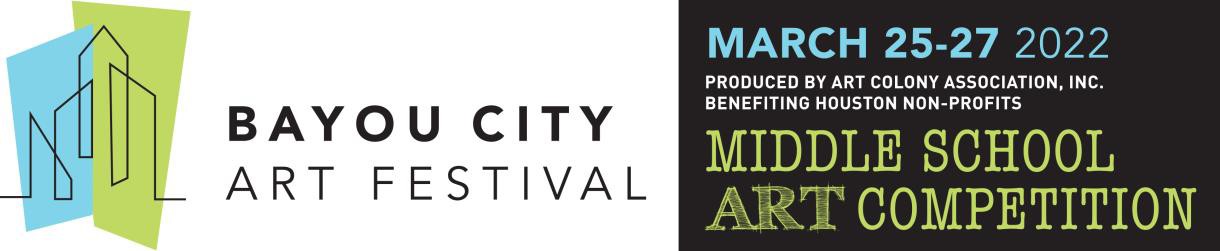 Art Colony Association 2022 Middle School Art Competition PacketDear Middle/Intermediate Art Educators,We welcome the participation of your students in the Art Colony Association's 9th Annual Middle School Art Competition, an education initiative offered by the producer of Bayou City Art Festivals. The competition culminates in an exhibition of the finalists’ artwork at the Bayou City Art Festival Memorial Park, March 25-March 27, 2022.This is a rare and privileged opportunity for Middle School students to:enter their art into a juried competitionhave their art displayed in publictake part in extraordinary interactions with working artistswin valuable prizes for themselves and for their schoolsHow to Get in on This Awesome Contest!Art teachers complete and submit the Online Registration Form between November 1 - December 6, 2021Teachers promote student participation in classrooms—see Competition RulesStudents’ artwork must be submitted at the Art Colony Association office January 27-29, 2022.Student Application, Permission and Media Release Form must be firmly attached to the back of each piece of artwork submitted.Student Artwork ID cards must be attached on the lower right side of the submitted artwork in a hinged fashion. (Use a Rodeo competition styled hinge format.)Art will be judged by Education Committee members and working artists. The Thirty Finalists will be announced during a reception to be held on Saturday, February 12, 2022 from 2:00 – 4:00 p.m. at Spring Street Studios. Schools with finalists will be notified by February 10, 2022.Bayou City Art Festival is not responsible for lost, stolen or damaged artwork. Artwork is displayed at public venues including an outdoor venue.Links to Competition Rules and Forms: Please download the forms to fill them out.Competition Rules (includes Consent Form and Art ID Cards)Consent FormArt ID CardsThank you for giving your middle/intermediate school students the opportunity to participate in this competition and gain exposure to people who share a love of art. This could be the launch of some bright and colorful fine arts careers.Education Committee, Art Colony Association, producer of Bayou City Art Festivals 713-521-0133Competition RulesThe Art Colony Association is hosting our 9th annual, 2-D, original art competition for Middle/Intermediate students in grades 5-8. Awards will be presented at the Bayou City Art Festival Memorial Park on Sunday, March 27, 2022. Private schools, Charter schools, and public independent school districts are eligible to participate. Competition pieces will include:DrawingPencil, colored pencil, pastel, markerPaintingWatercolor, acrylic, tempera, oilMixed mediaAny combination of the 2-D media listed above, excludes works in bas reliefArtwork Criteria:No 3-D art or prints of any kind will be accepted.No art rendered with the aid of photo transfer, projection system, any mechanical processes or representation of existing images, copyrighted and including internet images other than reference sources, will be accepted.NO LOGOS of any kind. If in doubt, leave it out.All work must be the student’s original composition and design. The artwork must be produced during the current school year.No names or identifying factors may be included in the artwork.Timelines:November 1 - December 6, 2021: Art teachers submit Registration Forms online to indicate the number of anticipated submissions in the 2022 Middle School Art Competition.Only artwork received in the Art Colony Association office by noon on January 29, 2022 deadline will be considered for judging. Artwork must be submitted by a district, private/charter school representative or art teacher.Drop off address for all artwork between January 27-29, 2022:Art Colony Association, Inc. 7026 Old Katy Road, Suite 281 Houston, TX 77024713-521-0133The deadline for receipt of artwork is Noon on Saturday, January 29, 2022.Hours for delivery: Artwork will be accepted as follows:Thursday-Friday, January 27-28, 2022 between 2:00-5:00 pmSaturday, January 29, 2022; 10:00 am-12:00 pm.Limit: Each school may enter up to 15 pieces of art. Submit only one piece per student. Size: Artwork—no larger than 16” x 22”, including the mat/mounting.Submission Format:ALL artwork must be matted or mounted and produced during the current school year.Paintings on stretched canvas or artboard do not need a mat but must have a hanging device.Artwork must be fixed. It must not smudge or smear.Artwork must NOT be covered with laminates, acetate, or shrink wrapped.No 3-D elements may be incorporated into the artwork.Only pieces that meet these format criteria will be accepted for judging.Artwork must be submitted in a clean carrier/folder that will remain with us and be returned to you at artwork pick-up.Judging Criteria:Judging will be based on:CreativitySubjectCompositionUse of mediumArtistic skillArtwork must be submitted by district, private/charter school representative or art teacher.Entry must be received by the January 29, 2022 deadline.Each entry must have a fully completed Student Application, Permission Form and Media Release firmly attached to the back of the artwork.Student ID cards must be attached on the lower right side of the submitted artwork in a hinged fashion. (Use a Rodeo competition styled hinge format (see attached Artwork Example).The ID cards must be typed or printed in a legible manner. These will be displayed after the judging at the Spring Street Studio events.All artwork must be the student’s original idea, and only the student may work on the art. Teachers can submit only one piece per student.No art rendered with the aid of photo transfer, any mechanical processes, or projection system or representation of copyright images will be accepted (NO LOGOS).Judging: An independent panel will follow a structured process to pick the Thirty Finalists. A jury of working artists will select the Top Three winners from the Thirty Finalists Group. The judges’ results are final.The Thirty Finalists will be announced during a reception for students, their families, and art educators on February 12, 2022 from 2:00 - 4:00 p.m. at Spring Street studios. The Thirty Finalist will also be posted for web-based voting to determine the People's Choice Award. Online voting will take place from February 14 - 28, 2022.  One vote per person. This “People’s Choice award is in addition to the Top Three selected by the jury panel.Winners: The top three winners and the People's Choice Award will be notified through their art teachers by March 7, 2022. Winners, their families, art teachers and supervisors are invited to attend the Bayou City Art Festival Memorial Park on Sunday, March 27, 2022 at 1:00 p.m. Awards will be presented during a recognition ceremony at the festival.Artwork on Display:All student artwork meeting the submission guidelines will be on display at the Spring Street Studios, 1824 Spring Street, Houston TX, 77007 on February 10 –12, 2022. A reception will be held to announce the Thirty Finalists on February 12, 2022. All students, parents, teachers and district representatives will be invited to come view the students’ art on display. The studios will be opened and working artists will speak during the reception. More details will be emailed later regarding the reception.Artwork from all Thirty Finalists will be on display during the Bayou City Art Festival Memorial Park, March 25 - 27, 2022.The Thirty Finalist artworks will be posted online for People’s Choice Award for web-based voting February 14 - 28, 2022.Awards:All participants will receiveInvitation to artwork exhibit at judging site, Spring Street StudiosOpportunity to interact with working artists during the reception eventTop Thirty Finalists will also receive(2) Admission tickets to the Bayou City Art Festival Memorial Park 2022Invitation to a special reception with an artist at the Bayou City Art Festival Memorial Park on Sunday, March 27, 2022 at 1:00 p.m.Finalist ribbonThe 1st, 2nd, and 3rd place winners will also receive1st Place - $1500 donated to the school for art education, Student Prize: Personal Tablet, gift card for art supplies of $250 and a scholarship to Glassell School of Art summer class.2nd Place - $1000 donated to the school for art education, Student Prize: Personal Tablet, gift card for art supplies of $150 and a scholarship to Glassell School of Art summer class.3rd Place - $500 donated to the school for art education, Student Prize: Personal Tablet, gift card for art supplies of $100 and a scholarship to Glassell School of Art summer class.People’s Choice Award - $300 donated to the school for art education, Student Prize: $100 gift card for art supplies.In the event there is more than one winner in a single school, only one art supply gift card will be awarded per school.The district or charter/private school representative for each of the top three winners will receive two admission tickets for the Bayou City Art Festival Memorial Park 2022 (two tickets per representative).All prizes, except for top three winners’ ribbons and awards, will be administered through the student’sart teacher.All submitted art must be picked up by the students’ art teacher at the Art Colony Association, Inc., 7026 Old Katy Road, Suite 281, Houston, TX 77024. Artwork will be available for pickup only on the dates listed below:April 8, 2022; 12:00 – 5:00 pmApril 9, 2022; 10:00 am – 1:00 pmArtwork/portfolios not picked up will become the property of the Bayou City Art Festival. No artwork will be returned via mail.Student Application, Permission and Media Release FormAll submitted artwork must be accompanied by the Student Application, Permission and Media Release Form to be considered eligible for the contest. This form must be attached to the back of the artwork.All artwork must be submitted through the District, Charter or Private School Representative orstudent’s art teacher. No artwork will be accepted from a student/parent.Student Artwork ID CardsBayou City Art Festival Middle School Art Contest ARTWORK EXAMPLERead the BCAF Middle School Art Contest Rules for complete details governing artwork preparation. The following visual aids are not intended to be used in lieu of reading and understanding this document.Artwork should be prepared for judging as follows:FRONT of artworkArtwork maximum size: 16" x 22" (including mat if one is used)The artwork mustbe matted or mounted.Securely tape across the back of the ID Card and the back of the artwork to join the two together in a hinged fashionso that it can be folded backbehind the artwork for judging.BACK of artworkStudent Application, Permission and Media Release FormMust be completed and securely taped to the back of the of the artwork.Securely tape across the back of the ID Card and the back of the artwork to join the two together in a hinged fashionso that it can be folded backbehind the artwork for judging.Student NameGradeTitle of ArtworkMedia UsedSchoolDistrictArt Teacher NameArt Teacher Mobile No.EmailI have read the contest rules. The signatures below acknowledge acceptance of this information and the stated items of the contest rules. Rules are posted at www.artcolonyassociation.org/educationI have read the contest rules. The signatures below acknowledge acceptance of this information and the stated items of the contest rules. Rules are posted at www.artcolonyassociation.org/educationI have read the contest rules. The signatures below acknowledge acceptance of this information and the stated items of the contest rules. Rules are posted at www.artcolonyassociation.org/educationI have read the contest rules. The signatures below acknowledge acceptance of this information and the stated items of the contest rules. Rules are posted at www.artcolonyassociation.org/educationStudent SignatureDateArt Teacher SignatureDateSTUDENT MEDIA RELEASE: My signature acknowledges my child’s participation in the Middle School Art Competition and hereby grants permission to the Art Colony Association and its agents to use photo or video, and likeness for the purpose of promoting the Bayou City Art Festival and this competition for the following, but not limited to, news releases, photographs, video, audio, website, marketing, advertising, trade, promotion, exhibition and social media for an indefinite period of time.STUDENT MEDIA RELEASE: My signature acknowledges my child’s participation in the Middle School Art Competition and hereby grants permission to the Art Colony Association and its agents to use photo or video, and likeness for the purpose of promoting the Bayou City Art Festival and this competition for the following, but not limited to, news releases, photographs, video, audio, website, marketing, advertising, trade, promotion, exhibition and social media for an indefinite period of time.STUDENT MEDIA RELEASE: My signature acknowledges my child’s participation in the Middle School Art Competition and hereby grants permission to the Art Colony Association and its agents to use photo or video, and likeness for the purpose of promoting the Bayou City Art Festival and this competition for the following, but not limited to, news releases, photographs, video, audio, website, marketing, advertising, trade, promotion, exhibition and social media for an indefinite period of time.STUDENT MEDIA RELEASE: My signature acknowledges my child’s participation in the Middle School Art Competition and hereby grants permission to the Art Colony Association and its agents to use photo or video, and likeness for the purpose of promoting the Bayou City Art Festival and this competition for the following, but not limited to, news releases, photographs, video, audio, website, marketing, advertising, trade, promotion, exhibition and social media for an indefinite period of time.Parent/Guardian SignatureDateParent/Guardian NameParent/Guardian Mobile No.EmailBayou City Art Festival | Middle School Art CompetitionStudent First Name & Initial:  		  School District:	Grade Level:  	  Artwork Title:   		 Artwork Medium:  		Bayou City Art Festival | Middle School Art CompetitionStudent First Name & Initial:  		 School District:	Grade Level:  	 Artwork Title:   		 Artwork Medium:   		Bayou City Art Festival | Middle School Art Competition Student First Name & Initial:  		  School District:	Grade Level:  	 Artwork Title:   		Artwork Medium:  	Bayou City Art Festival | Middle School Art Competition Student First Name & Initial:  		 School District:	Grade Level:  	 Artwork Title:   		Artwork Medium:   	Bayou City Art Festival | Middle School Art CompetitionStudent First Name & Initial:  		  School District:	Grade Level:  	 Artwork Title:   		Artwork Medium:  	Bayou City Art Festival | Middle School Art CompetitionStudent First Name & Initial:  		 School District:	Grade Level:  	 Artwork Title:   		Artwork Medium:   	Bayou City Art Festival | Middle School Art Competition Student First Name & Initial:  		  School District:	Grade Level:  	 Artwork Title:   		Artwork Medium:  	Bayou City Art Festival | Middle School Art Competition Student First Name & Initial:  		 School District:	Grade Level:  	 Artwork Title:   		Artwork Medium:   	